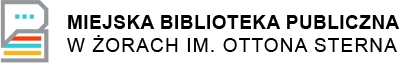 Obowiązek informacyjnyw zakresie otrzymywania newslettera	Szanując Państwa prywatność oraz realizując obowiązek wynikający z art. 13 ust.1 i 2 rozporządzenia Parlamentu Europejskiego i Rady (UE) 2016/679 z 27 kwietnia 2016 r. w sprawie ochrony osób fizycznych w związku z przetwarzaniem danych osobowych i w sprawie swobodnego przepływu takich danych oraz uchylenia dyrektywy 95/46/WE (ogólne rozporządzenie o ochronie danych) (Dz. U. UE. L. z 2016 r. Nr 119) - dalej RODO, dbając o to, abyście wiedzieli kto i w jaki sposób przetwarza Państwa dane osobowe, pragniemy poinformować, że:1. Administratorem Pani/Pana danych osobowych / danych osobowych Pani/Pana niepełnoletniegodziecka jest Miejska Biblioteka Publiczna w Żorach im. Ottona Sterna z siedzibą przy ul. Rybnickiej 6-8, 44-240 Żory.2. Powołaliśmy Inspektora Ochrony Danych Osobowych, z którym możesz się skontaktować w każdej chwili pisząc na adres poczty elektronicznej: iod@mbpzory.pl.3. Twoje dane osobowe będą przetwarzane zgodnie z RODO w celu otrzymywania przez Ciebie newslettera zawierającego informacje o działalności biblioteki, w tym m.in. dotyczące organizowanych wydarzeń, na podstawie zgody w oparciu o art. 6 ust. 1 lit. a. RODO.4. Zakres przetwarzania danych osobowych obejmuje adresy e-mail  zbierane wyłącznie w celu ich przetwarzania dla realizacji usługi „Newsletter ”.5. Przysługuje Ci prawo żądania od administratora dostępu do swoich danych osobowych oraz prawo ich sprostowania, usunięcia lub ograniczenia ich przetwarzania, prawo do przenoszenia danych oraz prawo do wniesienia sprzeciwu. prawo wniesienia skargi do organu nadzorczego.6. Masz prawo wycofania zgody w dowolnym momencie, przy czym cofnięcie zgody nie ma wpływu na zgodność przetwarzania, którego dokonano na jej podstawie przed cofnięciem Pani/Pana zgody.7. W każdej chwili masz prawo wniesienia sprzeciwu wobec przetwarzania Twoich danych.Przestaniemy przetwarzać dane w tym celu, chyba, że będziemy w stanie wykazać, że w stosunku do Twoich danych istnieją dla nas ważne prawnie uzasadnione podstawy, które są nadrzędne wobec Twoich interesów, praw i wolności lub dane te będą nam niezbędne do ewentualnego ustalenia, dochodzenia lub obrony roszczeń.8. Przysługuje Ci prawo wniesienia skargi do Prezesa Urzędu Ochrony Danych Osobowych, gdy uznasz, że przetwarzanie przez Administratora danych osobowych narusza przepisy o ochroniedanych osobowych.9. Twoje dane osobowe nie będą przekazywane do państwa trzeciego.10. Twoje dane osobowe wskazane w pkt 3 będą przechowywane przez okres przesyłania przez Administratora newslettera, bądź do czasu wycofania przez Ciebie zgody na przetwarzanie w tym celu.11. Podanie danych osobowych, o których mowa w pkt 3 jest dobrowolne i nie jest wymogiem ustawowym lub umownym, ani warunkiem zawarcia umowy.12. Przetwarzanie Twoich danych nie będzie podlegało zautomatyzowanemu podejmowaniu decyzji, w tym profilowaniu, o którym mowa w art. 22 ust. 1 i 4 RODO.